	Module 9:  Adjusting and Closing Entries (Core) :    Name: ___________________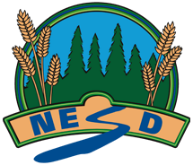 Feedback:Fully meeting expectations, with enriched understanding (EU)Fully meeting grade level expectations (FM)Mostly meeting grade level expectations (MM)Not yet meeting grade level expectations (NY)Generate adjusting and closing entries in relation to the appropriate accounting period.You can confidently generate adjusting and closing entries in relation to the appropriate accounting period.
You might be: Drawing connections between the matching principle and adjusting and closing entriesYou can generate adjusting and closing entries in relation to the appropriate accounting period.

You show this by:Accurately recording and posting adjusting entriesDistinguish between permanent and temporary accountsAccurately journalizing and posting closing entriesYou are exploring and practicing generating adjusting and closing entries in relation to the appropriate accounting period.
You may be: Recording and posting adjusting entries inaccurately.Reviewing the difference between permanent and temporary accounts.Journaling and posting closing entries inaccurately.You are having trouble generating adjusting and closing entries in relation to the appropriate accounting period.
Consider: What is an adjusting entry?What is a closing entry?What is a temporary account?What is a permanent account?